Отчет о проведении НЕДЕЛИ МАТЕМАТИКИ"В математике есть своя красота, как в живописи и поэзии".                                                           Н.Е.Жуковский Развитие интереса к предмету – одна из основных задач, стоящих перед учителем. Некоторым учащимся вполне достаточно радости, получаемой от решения задачи, примера, чтобы появился интерес к математике. Но есть ученики (причем их большинство и успевают они кое-как), у которых вызвать интерес к предмету можно лишь, только с помощью дополнительной работы. Это и небольшие отступления на уроке, в которых учащимся сообщаются исторические сведения, софизмы, задачи практического содержания. Но наряду с этим просто необходима внеклассная работа по предмету, проводимая во внеурочное время. Формы проведения могут быть достаточно разнообразными: это и кружки, экскурсии, викторины, конкурсы на лучшую математическую сказку, задачу, выпуск газет, математические вечера и многое другое. Неделя математики проходила с 10 февраля по 15 февраля   2014 года.  Цели предметной недели:- повышение уровня математического развития учащихся, расширение их кругозора;- воспитание самостоятельности мышления, воли, упорства в достижении цели, чувства ответственности за свою работу перед коллективом.Задачи предметной недели:- совершенствовать профессиональное мастерство педагогов в процессе подготовки, организации и проведения внеклассных мероприятий;- вовлекать учащихся в самостоятельную творческую деятельность;- выявить учащихся, которые обладают творческими способностями, стремятся к углубленному изучению математики.Этапы проведения недели математики.Подготовительный этап.1. Утверждение плана проведения предметной недели на заседании МО.2. Определение основных мероприятий, их форм содержания.3. Распределение обязанностей между учителями МО.Основной этап.     К неделе математики была выпущена газета «Удивительная математика», учащиеся 5 класа сочинили сказки на математическую тему и оформили стенд. Так же учащиеся 5-6 классов готовились к математическому концерту. По школе были развешаны плакаты с высказываниями о великих математиках. ВИКТОРИНА ДЛЯ 5-6 КЛАССОВ «ВЕЛИКОЛЕПНАЯ СЕМЕРКА»В викторине участвуют команды по 7 человек от каждой группы. Команды сидят за отдельными столиками.Цели:1. Привитие интереса к математике как элементу общечеловеческой культуры; популяризация среди учащихся занимательных задач, развитие познавательного интереса, интеллекта.2. Проверка знаний учащихся по обязательным результатам обучения.3. Развитие у учащихся навыков хорошего поведения в обществе, навыков общения и совместной деятельности.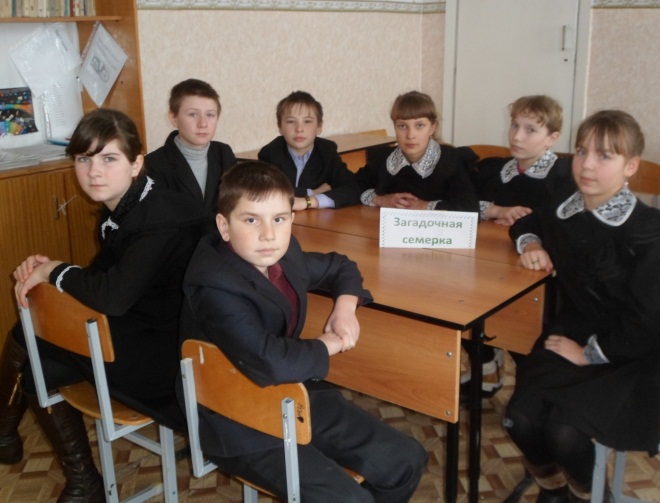 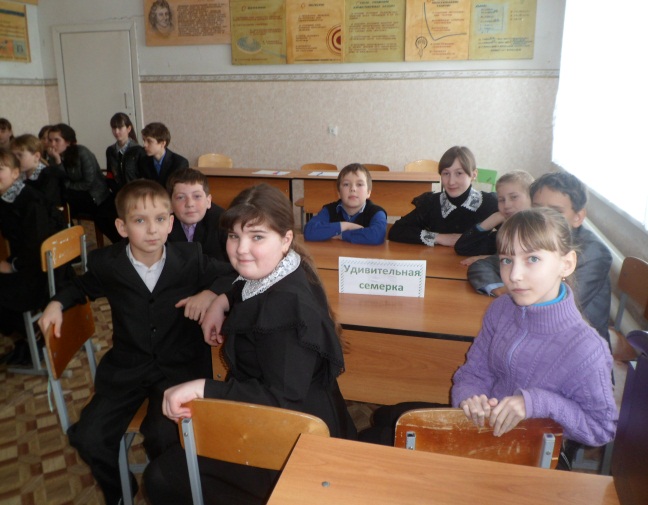 Команда 6 класса                                                   Команда 5 класс    В ходе викторины учащиеся приобрели навыки общения, навыки поведения внестандартной  ситуации.  Повысилась эрудиция, как игроков, так и зрителей.При проведении викторины использовалась интерактивная доска.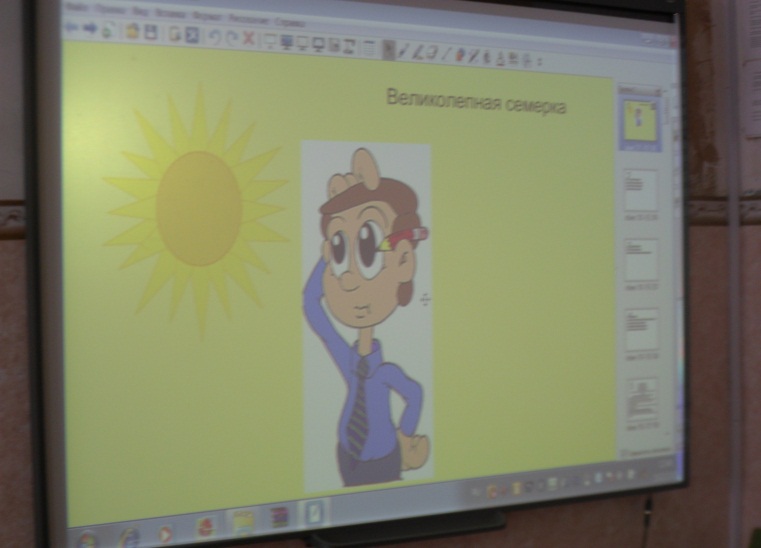     Викторина прошла в деловой, но в то же время достаточно веселой атмосфере. Приятно было видеть, как участники интеллектуальной игры сосредоточенно решают задачи, стараясь набрать  наибольшее число баллов. Но еще интереснее было наблюдать за судьями-девятиклассниками: они так переживали за каждого участника, будто бы хотели, чтобы победили все! 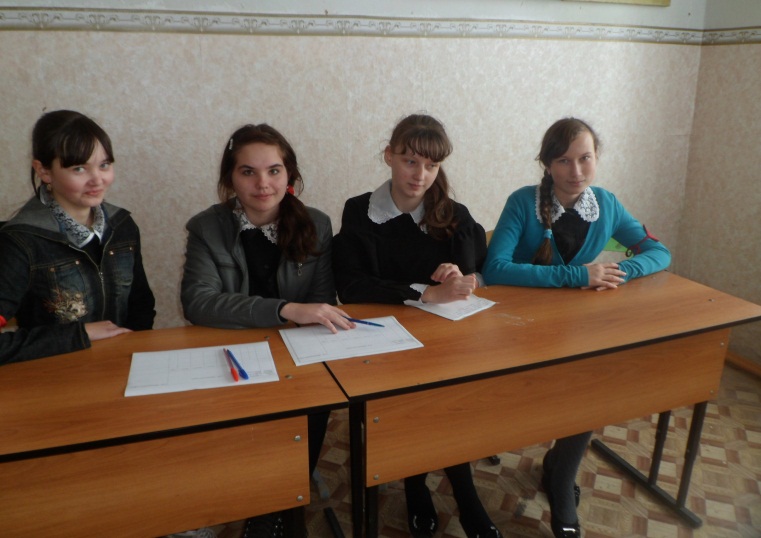 Из 6-го класса самым эрудированным оказался Писчаскин Дмитрий, а пятиклассники были в большинстве своем и эрудированными, и активными  – они и стали победителями.Впрочем, в выигрыше остались все, так как усовершенствовали умение  работать над нестандартными задачами и пополнили свой опыт решения занимательных задач.По итогам викторины победители получили призы. МАТЕМАТИЧЕСКИЙ КОНЦЕРТ.(5-6 классы)    Силами учащихся 5-6 классов был подготовлен и проведен математический концерт, на котором Костригина Анастасия прочитала стихотворение о математике, учащиеся 6 класса спели частушки о математике. Поняев Александр и Костригина Анастасия показали сценку «Мужик и купец», в которой показали важность изучения предмета. Стволкова Алина и Дырина Марина спели песню о математике. А учащиеся 6 класса Ермошкина Екатерина, Слушкин Павел и Писчаскин Дмитрий показали эпизод про Митрофанушку из «Недоросля» Фонвизина. Саша Поняев в заключении спел песню «Не думай о математике свысока». Зрителями были учащиеся начальных классов, которым в перерывах между номерами задавались занимательные вопросы.    Все намеченные мероприятия проводились в хорошем темпе, укладывались в отведённое время, поддерживалась хорошая дисциплина за счёт интересного содержания конкурсов и контроля со стороны учителей-организаторов. Наблюдалась слаженная работа всех членов  методического объединения, своевременная координация действий, взаимопомощь и поддержка.Основные цели и задачи предметной недели достигнуты благодаря чёткому и своевременному планированию, а так же ответственному отношению всех членов методического объединения к поставленным задачам.Не обошлось при проведении недели и без определенных трудностей:это ограниченность во времени (трудно выбрать время для проведения мероприятия, не нарушив режим дня); большая загруженность учеников (ученикам было нелегко помимо своей ежедневной нагрузки, справиться и с заданием дня); В дальнейшем планируется учесть все возникшие проблемы для более успешной организации межпредметной недели.Подводя итоги межпредметной недели  математики, необходимо отметить следующие положительные аспекты:вовлечение большого числа учащихся в общую, совместную работу по подготовке и проведению мероприятий, что способствует воспитанию у них чувства коллективизма, умение быть ответственным за принятое решение, инициативы, развитию творческой активной личности; содержание, методы и формы проведения мероприятий обеспечивали связь с имеющимися знаниями и умениями, овладение основными специальными умениями, методами решения типовых задач, совершенствование познавательных умений, выбор идей, логики и методов решения задач, создание условий для творческой деятельности, для уровней дифференциации, для овладения методами самоконтроля; выявление детей, имеющих ярко выраженное нестандартное мышление.Учитель математики Костычева Е.И.